Załącznik nr 3 do Zapytania ofertowegoOFERTAWYKONAWCA: Nazwa .........................................……..Adres ...........................................……..NIP ......................................................Telefon ................................................e-mail ..................................................ZAMAWIAJĄCY:Naukowa i Akademicka Sieć Komputerowa – Państwowy Instytut Badawczyul. Kolska 1201-045 Warszawa Nawiązując do Zapytania ofertowego dot. „Dostawa i wdrożenie urządzeń sieci szkieletowej IP/MPLS OSE w ramach projektu Budowa Ogólnopolskiej Sieci Edukacyjnej” znak postępowania: ZZ.2131.547.2018.JOK [OSE-S] [OSE2019]my niżej podpisani:SKŁADAMY OFERTĘ na wykonanie przedmiotu zamówienia zgodnie z Zapytaniem ofertowym oraz Szczegółowym Opisem Przedmiotu Zamówienia (SOPZ) - stanowiący Załącznik nr 1 do Zapytania ofertowego oraz Wzorem Umowy (WU) – stanowiącymi Załącznik nr 2 do Zapytania ofertowego. OŚWIADCZAMY że zapoznaliśmy się z wymaganiami Zamawiającego, dotyczącymi przedmiotu zamówienia, zamieszczonymi w Zapytaniu ofertowym wraz z załącznikami i nie wnosimy do nich żadnych zastrzeżeń.OFERUJEMY realizację zamówienia za ceny określone w załączonym do Oferty Formularzu cenowym (według wzoru stanowiącego Załącznik nr 4 do Zapytania ofertowego) za:cena oferty netto: ____________________________________ zł wartość podatku VAT: _______________ złcena oferty brutto: ____________________________________ zł (cena oferty brutto słownie złotych: _______________________________________)w tym:wartość zamówienia podstawowego:cena oferty netto: ____________________________________ zł wartość podatku VAT: _______________ złcena oferty brutto: ____________________________________ zł (cena oferty brutto słownie złotych: _______________________________________)oraz wartość zamówienia w ramach prawa opcji:cena oferty netto: ____________________________________ zł wartość podatku VAT: _______________ złcena oferty brutto: ____________________________________ zł (cena oferty brutto słownie złotych: _______________________________________)Ww. cena oferty brutto wyliczona została w oparciu o załączony do Oferty Formularz cenowy.UWAGAOŚWIADCZAMY że jesteśmy związani niniejszą ofertą przez okres 60 dni od dnia upływu terminu składania ofert.Na potwierdzenie powyższego wnieśliśmy wadium w wysokości ………………………………….. w formie: …………………………………………………………………………………………………………………………………………………………….…W przypadku wadium wniesionego w formie pieniądza wadium należy zwrócić przelewem na konto: …………………………………………………………………………………………………………………………………………………………….…Zwrot gwarancji bankowej/ubezpieczeniowej ………………………………………………………………………………….(należy wskazać imię i nazwisko osoby upoważnionej do odbioru gwarancji lub określić czy wysłać pocztą)OŚWIADCZAMY, że w przypadku, gdy nasza oferta zostanie oceniona jako najkorzystniejsza w ramach kryterium oceny ofert o którym mowa w rozdziale X pkt 1 Zapytania, a Zamawiający uzna, że nie podlegamy wykluczeniu, o którym mowa w rozdziale IV pkt 3 Zapytania ofertowego oraz spełniamy warunki udziału w postępowaniu określone w rozdziale IV pkt 1 Zapytania ofertowego, zobowiązujemy się do przeprowadzenia testów weryfikacyjnych, o których mowa w Załączniku nr 12 do Zapytania ofertowego. OŚWIADCZAMY że w razie wybrania naszej oferty jako najkorzystniejszej zobowiązujemy się do podpisania umowy, na warunkach określonych we Wzorze Umowy (WU) – stanowiącym Załącznik nr 2 do Zapytania ofertowego.OŚWIADCZAMY, że w przypadku wygrania postępowania:całość prac objętych zamówieniem wykonamy siłami własnymi*,zamierzamy powierzyć podwykonawcom*OŚWIADCZAMY o dostępności poniżej wskazanych oświadczeń lub dokumentów w formie elektronicznej pod określonymi adresami internetowymi ogólnodostępnych i bezpłatnych baz danych**:OŚWIADCZAMY, że akceptujemy warunek, iż ponosimy wszelkie koszty związane z przygotowaniem i złożeniem oferty, w tym wszystkie koszty dot. realizacji testów weryfikacyjnych m.in. związane z zapewnieniem środowiska testowego, urządzeń pomiarowych czy zasobów ludzkich zaangażowanych w prowadzenie testów po stronie Wykonawcy.OŚWIADCZAMY, że wypełniliśmy obowiązki informacyjne przewidziane w art. 13 lub art. 14 RODO*** wobec osób fizycznych, od których dane osobowe bezpośrednio lub pośrednio pozyskaliśmy w celu ubiegania się o udzielenie zamówienia publicznego w niniejszym postępowaniu.****WSZELKĄ KORESPONDENCJĘ należy kierować do: Pani/Pana ………………………………………….., tel. …………………………., e-mail: ……………………………..ZAŁĄCZNIKAMI do oferty, stanowiącymi jej integralną część są: ………………………………….………………………………….………………………………., dnia …………………………. 2018 r.	…………………………………………………………..	podpis Wykonawcy	lub upoważnionego przedstawiciela Wykonawcy* niepotrzebne skreślić** 	wypełnić jeśli dotyczy, np. KRS – można pobrać z ogólnodostępnej bazy pod adresem: https://ekrs.ms.gov.pl/web/wyszukiwarka-krs, CEIDG – można pobrać z ogólnodostępnej bazy danych pod adresem: https://prod.ceidg.gov.pl/CEIDG/CEIDG.Public.UI/Search.aspx*** rozporządzenie Parlamentu Europejskiego i Rady (UE) 2016/679 z dnia 27 kwietnia 2016 r. w sprawie ochrony osób fizycznych w związku z przetwarzaniem danych osobowych i w sprawie swobodnego przepływu takich danych oraz uchylenia dyrektywy 95/46/WE (ogólne rozporządzenie o ochronie danych) (Dz. Urz. UE L 119 z 04.05.2016, str. 1).**** W przypadku gdy wykonawca nie przekazuje danych osobowych innych niż bezpośrednio jego dotyczących lub zachodzi wyłączenie stosowania obowiązku informacyjnego, stosownie do art. 13 ust. 4 lub art. 14 ust. 5 RODO treści oświadczenia wykonawca nie składa.Załącznik nr 4 do Zapytania ofertowegoFORMULARZ CENOWYFormularz cenowy stanowiący Załącznik nr 4 do Zapytania ofertowego znajduje się w osobnym pliku.Załącznik nr 5 do Zapytania ofertowego WYKAZ WYKONANYCH/WYKONYWANYCH DOSTAW WYKONAWCA: .....................................................(nazwa)ZAMAWIAJĄCY: Naukowa i Akademicka Sieć Komputerowa Państwowy Instytut Badawczyul. Kolska 12, 01-045 Warszawa „Dostawa i wdrożenie urządzeń sieci szkieletowej IP/MPLS OSE w ramach projektu Budowa Ogólnopolskiej Sieci Edukacyjnej” znak postępowania: ZZ.2131.547.2018.JOK [OSE-S] [OSE2019]Uwaga:1.	Tabele można powielać w zależności od potrzeb.2.	Zamawiający nie dopuszcza sumowania wartości dostaw dla potwierdzenia spełniania w/w warunku udziału w postępowaniu.3.	Wykonawca zobowiązany jest załączyć dowody potwierdzające, że wykazane dostawy zostały wykonane należycie. Dowodami, o których mowa, są referencje bądź inne dokumenty wystawione przez podmiot na rzecz którego dostawy były wykonywane, a jeżeli z uzasadnionej przyczyny o obiektywnym charakterze Wykonawca nie jest w stanie uzyskać tych dokumentów – oświadczenie Wykonawcy.__________________ dnia __ __ 2018 roku _____________________________________(podpis Wykonawcy/Pełnomocnika)Załącznik nr 6 do Zapytania ofertowegoOŚWIADCZENIE WYKONAWCY O ROCZNYM OBROCIE WYKONAWCYWYKONAWCA: Nazwa .........................................……..Adres ...........................................……..ZAMAWIAJĄCY: Naukowa i Akademicka Sieć Komputerowa Państwowy Instytut Badawczyul. Kolska 12, 01-045 Warszawa Nawiązując do Zapytania ofertowego dot. „Dostawa i wdrożenie urządzeń sieci szkieletowej IP/MPLS OSE w ramach projektu Budowa Ogólnopolskiej Sieci Edukacyjnej” znak postępowania: ZZ.2131.547.2018.JOK [OSE-S] [OSE2019]działając w imieniu WYKONAWCY: ……………………………………………………………………………………………………………………………………………………oświadczamy, że nasz roczny obrót za ostatnie trzy lata obrotowe wynosi:  __________________ dnia __ __ 2018 r.	…………………………………………………………..	podpis Wykonawcy	lub upoważnionego przedstawiciela WykonawcyZałącznik nr 7 do Zapytania ofertowegoOświadczenie o przynależności lub braku przynależności do tej samej grupy kapitałowej, o której mowa w rozdziale IV pkt 3 ppkt. 6) Zapytania ofertowegoZAMAWIAJĄCY:Naukowa i Akademicka Sieć Komputerowa Państwowy Instytut Badawczyul. Kolska 12, 01-045 WarszawaNawiązując do Zapytania ofertowego dot. „Dostawa i wdrożenie urządzeń sieci szkieletowej IP/MPLS OSE w ramach projektu Budowa Ogólnopolskiej Sieci Edukacyjnej” znak postępowania:  ZZ.2131.547.2018.JOK [OSE-S] [OSE2019]działając w imieniu WYKONAWCY: (w przypadku składania oferty przez podmioty występujące wspólnie podać nazwy (firmy) i dokładne adresy wszystkich wspólników spółki cywilnej lub członków konsorcjum)i będąc należycie upoważnionym do jego reprezentowania, będąc zobligowanym do wykazania braku podstaw do wykluczenia na podstawie rozdziału IV pkt 3 ppkt. 6) Zapytania ofertowego informuje, że:nie należę do grupy kapitałowej w rozumieniu ustawy z dnia 16 lutego 2007 o ochronie konkurencji i konsumentów (Dz. U. z 2018 r.,  poz. 798 z późn. zm.) z żadnym z wykonawców, którzy złożyli oferty w niniejszym postępowaniu (na podstawie zamieszczonej na stronie internetowej Zamawiającego informacji z otwarcia ofert, o której mowa w rozdziale VI pkt. 7 Zapytania ofertowego)należę do grupy kapitałowej w rozumieniu ustawy z dnia 16 lutego 2007 o ochronie konkurencji i konsumentów (Dz. U. z 2018 r., poz. 798 z późn. zm.), wraz z niżej wymienionymi podmiotami, które złożyły ofertę w niniejszym postępowaniu:Nazwa :………………………………………., Siedziba: ……………………………………Nazwa :………………………………………., Siedziba: ……………………………………__________________ dnia ____ 2018 roku___________________________________(podpis Wykonawcy/Pełnomocnika)Załącznik nr 8 do Zapytania ofertowegoWYKONAWCA: Nazwa .........................................……..Adres ...........................................……..ZAMAWIAJĄCY: Naukowa i Akademicka Sieć Komputerowa Państwowy Instytut Badawczyul. Kolska 12, 01-045 Warszawa Oświadczenie WYKONAWCY o braku powiązań kapitałowych i osobowych„Dostawa i wdrożenie urządzeń sieci szkieletowej IP/MPLS OSE w ramach projektu Budowa Ogólnopolskiej Sieci Edukacyjnej” znak postępowania: ZZ.2131.547.2018.JOK [OSE-S] [OSE2019]działając w imieniu WYKONAWCY: oświadczamy, że nie jesteśmy powiązani z Zamawiającym osobowo lub kapitałowo. Przez powiązania kapitałowe lub osobowe rozumie się wzajemne powiązania między Zamawiającym lub osobami upoważnionymi do zaciągania zobowiązań w imieniu Zamawiającego lub osobami wykonującymi w imieniu Zamawiającego czynności związanych z przeprowadzeniem procedury wyboru Wykonawcy a Wykonawcą, polegające w szczególności na:uczestniczeniu w spółce jako wspólnik spółki cywilnej lub spółki osobowej;posiadaniu co najmniej 10 % udziałów lub akcji;pełnieniu funkcji członka organu nadzorczego lub zarządzającego, prokurenta, pełnomocnika;pozostawaniu w związku małżeńskim, w stosunku pokrewieństwa lub powinowactwa w linii prostej, pokrewieństwa drugiego stopnia lub powinowactwa drugiego stopnia w linii bocznej lub w stosunku przysposobienia, opieki lub kurateli. __________________ dnia __ __ 2018 r.	…………………………………………………………..	podpis Wykonawcy	lub upoważnionego przedstawiciela WykonawcyZałącznik nr 9 do Zapytania ofertowegoFormularz zgodności z wymaganiami Zamawiającego Formularz zgodności stanowiący Załącznik nr 9 do Zapytania ofertowego znajduje się w osobnym pliku.Załącznik nr 10 do Zapytania ofertowegoFormularz - Lista oferowanych elementów. / BoM (Bill of materials) – zestawienie materiałoweLista elementów ma być przygotowana oddzielne osobno dla każdego Węzła.Wykonawca modeluje ilości pozycji poniższych Tabel 1 – 20 w zależności od ilości oferowanych Urządzeń i Oprogramowania w każdym z Węzłów.Tabela 1. Węzeł WAW-Core - szczegółowa specyfikacja techniczna dla Systemu w zakresie Urządzeń i Oprogramowania, wycenionego w formularzu cenowymTabela 2. Węzeł KAT-Core - szczegółowa specyfikacja techniczna dla Systemu w zakresie Urządzeń i Oprogramowania, wycenionego w formularzu cenowymTabela 3. Węzeł POZ-Core - szczegółowa specyfikacja techniczna dla Systemu w zakresie Urządzeń i Oprogramowania, wycenionego w formularzu cenowymTabela 4. Węzeł BIA - szczegółowa specyfikacja techniczna dla Systemu w zakresie Urządzeń i Oprogramowania, wycenionego w formularzu cenowymTabela 5. Węzeł GDA - szczegółowa specyfikacja techniczna dla Systemu w zakresie Urządzeń i Oprogramowania, wycenionego w formularzu cenowymTabela 6. Węzeł KAT - szczegółowa specyfikacja techniczna dla Systemu w zakresie Urządzeń i Oprogramowania, wycenionego w formularzu cenowymTabela 7. Węzeł KIE - szczegółowa specyfikacja techniczna dla Systemu w zakresie Urządzeń i Oprogramowania, wycenionego w formularzu cenowymTabela 8. Węzeł KRA - szczegółowa specyfikacja techniczna dla Systemu w zakresie Urządzeń i Oprogramowania, wycenionego w formularzu cenowymTabela 9. Węzeł LOD - szczegółowa specyfikacja techniczna dla Systemu w zakresie Urządzeń i Oprogramowania, wycenionego w formularzu cenowymTabela 10. Węzeł LUB - szczegółowa specyfikacja techniczna dla Systemu w zakresie Urządzeń i Oprogramowania, wycenionego w formularzu cenowymTabela 11. Węzeł OLS - szczegółowa specyfikacja techniczna dla Systemu w zakresie Urządzeń i Oprogramowania, wycenionego w formularzu cenowymTabela 12. Węzeł OPO - szczegółowa specyfikacja techniczna dla Systemu w zakresie Urządzeń i Oprogramowania, wycenionego w formularzu cenowymTabela 13. Węzeł POZ - szczegółowa specyfikacja techniczna dla Systemu w zakresie Urządzeń i Oprogramowania, wycenionego w formularzu cenowymTabela 14. Węzeł RZE - szczegółowa specyfikacja techniczna dla Systemu w zakresie Urządzeń i Oprogramowania, wycenionego w formularzu cenowymTabela 15. Węzeł SZC - szczegółowa specyfikacja techniczna dla Systemu w zakresie Urządzeń i Oprogramowania, wycenionego w formularzu cenowymTabela 16. Węzeł TOR - szczegółowa specyfikacja techniczna dla Systemu w zakresie Urządzeń i Oprogramowania, wycenionego w formularzu cenowymTabela 17. Węzeł WAW - szczegółowa specyfikacja techniczna dla Systemu w zakresie Urządzeń i Oprogramowania, wycenionego w formularzu cenowymTabela 18. Węzeł WRO - szczegółowa specyfikacja techniczna dla Systemu w zakresie Urządzeń i Oprogramowania, wycenionego w formularzu cenowymTabela 19. Węzeł ZGO - szczegółowa specyfikacja techniczna dla Systemu w zakresie Urządzeń i Oprogramowania, wycenionego w formularzu cenowymTabela 20. Węzeł LAB - szczegółowa specyfikacja techniczna dla Systemu w zakresie Urządzeń i Oprogramowania, wycenionego w formularzu cenowymTabela 21. Parametry ilościowe i fizyczne Urządzeń szkieletowych, agregacyjnych oraz route reflector oferowanych w ramach Systemu1) jeżeli do urządzeń zainstalowane będą karty do obsługi CG-NAT podać wraz z tymi kartami2) dla Route Reflectorów podać tylko, jeżeli będą oferowane jako dedykowane urządzenia fizyczneTabela 22. Parametry ilościowe i fizyczne Urządzeń CG-NAT oferowanych w ramach Systemu1) podać tylko jeżeli będzie oferowany jako dedykowane urządzenieTabela 23. Parametry ilościowe i fizyczne Urządzeń przełączniki LAN oferowanych w ramach SystemuTabela 24. Parametry ilościowe i fizyczne Urządzeń zarządzania oferowanych w ramach Systemu1) podać tylko jeżeli realizowany jako urządzenie samodzielne2) podać z półką o ile jest wymagana3) podać tylko jeżeli realizowany jako urządzenie samodzielneTabela 25. Parametry ilościowe i fizyczne Urządzeń shadow router oferowanych w ramach SystemuTabela 26. Ilości interfejsów uplink w Węzłach Agregacyjnych………………………………., dnia …………………………. 2018 r.                               	…………………………………………………………..	                                                podpis Wykonawcy	                                                           lub upoważnionego przedstawiciela WykonawcyZałącznik nr 11 do Zapytania ofertowegoZakres Opisu RozwiązaniaZamawiający wymaga, aby złożony przez Wykonawcę opis rozwiązania, o którym mowa w rozdziale V pkt 5 ppkt. 10 Zapytania ofertowego  zawierał:• Opis koncepcji / założeń zaoferowanego przedmiotu zamówienia.• Opis zastosowanych technologii.• Architekturę rozwiązania z rysunkami przedstawiającymi wysoko poziomowo architekturę uwzględniającą  wymagane systemy i funkcjonalności z podziałem na Węzły.• Opis każdego z systemów i realizowanych na nich funkcjonalności.• Opis rozpływu ruchu.Załącznik nr 12 do Zapytania ofertowegoOpis testów weryfikacyjnychTestowane urządzenia i środowisko testoweWykonawca zobowiązany jest do zbudowania środowiska testowego z Urządzeń (System), których specyfikacja (tj. konfiguracja sprzętowa oraz zastosowane oprogramowanie) jest zgodna ze specyfikacją Urządzeń przedstawioną w odpowiedzi Wykonawcy na załącznik nr 10 „Lista oferowanych Urządzeń” oraz załącznik nr 11 „Zakres Opisu Rozwiązania” (w dalszej niniejszego dokumentu części ww. odpowiedź jest nazywana Ofertą).Do testów muszą być udostępnione następujące urządzenia:RC1 – router szkieletowy 1Router w konfiguracji urządzenia WAW-CoreRC2 – router szkieletowy 2Router w konfiguracji urządzenia WAW-CoreRA1 – router agregacyjny 1Router w konfiguracji Routera Agregacyjnego WAWRA2 – router agregacyjny 2Router w konfiguracji Routera Agregacyjnego WAWSW-1 – przełącznik LAN 1Przełącznik w konfiguracji przełącznika sieci lokalnej z węzła OPOSW-2 – przełącznik LAN 2Przełącznik w konfiguracji przełącznika sieci lokalnej z węzła OPOWszystkie testowane Urządzenia i ich konfiguracje muszą spełniać wymagania opisane 
w Załączniku nr 1: „Szczegółowy Opis Przedmiot Zamówienia”.W ww. urządzeniach dopuszczalne są następujące odstępstwa od konfiguracji przedstawionej 
w Ofercie:zamiana zasilaczy na zasilacze stałoprądowe, o ile takie jest wymaganie laboratorium,zamiana ilości kart interfejsów, przy zachowaniu typów kart jakie zostały załączone do oferty.Wszystkie użyte testery muszą pochodzić z seryjnej produkcji ich producentów. Wykonawca musi zapewnić pracownikom Zamawiającego fizyczny dostęp do testowanych urządzeń przez cały czas trwania testów. Pracownicy Zamawiającego muszą mieć możliwość weryfikacji konfiguracji sprzętowej i programowej testowanych urządzeń oraz używanych testerów, 
a także wszystkich połączeń w ramach całego środowiska testowego.Wszystkie testy muszą być przeprowadzone na jednej wersji oprogramowania.Kolejność przeprowadzania testów musi być zgodna z kolejnością podaną w niniejszym dokumencie. Kolejności testów może być zmieniona za porozumieniem Zamawiającego i Wykonawcy.Definicja wyniku testuWynik poprawny: Test w którym System zachował się zgodnie z oczekiwaniami podanymi 
w opisie danego testu.Wynik niepoprawny: Test w którym System nie zachował się zgodnie z oczekiwaniami podanymi 
w opisie danego testu. W przypadku, w którym Zamawiający stwierdzi, na etapie wykonywania testów, że oferowane rozwiązanie nie spełnia któregokolwiek z wymagań opisanych w załączniku 1, w punktach 4 i 5, Zamawiający ma prawo zakończyć dalsze procedowanie testów uznając, że System nie spełnia wymagań Zamawiającego (wynik testów negatywny).Jeżeli z przyczyn niezależnych od Wykonawcy, test nie zostaje przeprowadzony (np. brak możliwości skonfigurowania wymaganych funkcjonalności pomimo wprowadzenia zmian zgodnych 
z rekomendacjami przedstawicieli Wykonawcy, niestabilność urządzeń lub oprogramowania uniemożliwiająca przeprowadzenie testu itp.), wynik testu zostaje uznany za negatywny.Topologia środowiska testowego, sprzęt do testów.Konfiguracja warstwy fizycznejNa poniższym schemacie przedstawiony jest schemat połączeń środowiska testowego.gdzie:RC1 – router szkieletowy 1RC2 – router szkieletowy 2RA1 – router agregacyjny 1RA2 – router agregacyjny 2SW-1 – przełącznik LAN 1SW-2 – przełącznik LAN 2T1 – tester 1T2 – tester 2Należy przyjąć następujące numery urządzeń:Informacje na temat interfejsów są zaprezentowane w poniższej tabeli. Jeżeli z poniższej tabeli wynika konieczność użycia większej liczby interfejsów niż jest przedstawiona w Ofercie, Zamawiający wymaga dodanie do testowanych urządzeń taki liczby interfejsów, aby spełnione były wymagania z poniższej tabeli.Wszystkie interfejsy agregowane muszą mieć uruchomiony protokół LACP.Wszystkie interfejsy muszą mieć ustawioną wartość MTU 9100 bajtów (wartość dla IP).Typy połączeń fizycznych (SMF / MMF) są dowolne.Wszystkie testy muszą być wykonane na tym samym profilu pojemnościowym, bez rekonfiguracji alokacji zasobów sprzętowych między testami.IMIXO ile scenariusz danego testu nie określa inaczej, wszystkie testy będą prowadzone przy założeniu ruchu IMIX, z obciążeniem interfejsów na poziomie 98%.Definicja ruchu IMIX jest następująca:Konfiguracja adresacji IP w środowisku testowymIlekroć w dalszej części dokumentu jest mowa o:ścieżkach – dotyczy aktywnych wpisów routingowych wykorzystywanych do przełączania ruchu, umieszczonych w tablicach FIB urządzeń,trasach – dotyczy wpisów routingowych służących do wyboru najlepszej trasy, umieszczonych w tablicach RIB urządzeń.O ile w opisie testu nie zaznaczono inaczej, adresacja IP musi być jak podano poniżej.Adresacja IPv4Interfejsy loopbackloopback = 25.0.0.x/32gdzie:x (dla wszystkich przypadków) to numer urządzenia (patrz rys. 2)Interfejsy pomiędzy urządzeniami testowanymi25.x.y.0/24gdzie:x – niższy numer urządzenia,y – wyższy numer urządzenia.Jako adres hosta (ostatni oktet) należy przyjąć numer urządzenia.Przykład: łącze pomiędzy RC1 (numer 11) a RA2 (numer 22) adresowane jest następująco:prefix: 25.11.22.0/24RC1: 25.11.22.11RA2: 25.11.22.22Łącza pomiędzy urządzeniami testowanymi a testeramiDla interfejsów bez znaczników VLAN:30.x.0.0/24gdzie:x – numer urządzenia.Jako adres hosta (ostatni oktet) należy przyjąć:dla urządzeń testowanych: numer urządzeniadla testerów:dla T1: 101,dla T2: 102.Dla interfejsów ze znacznikami VLAN:30.x.v.0/24gdzie:x – numer urządzenia,v – numer VLAN.Jako adres hosta (ostatni oktet) należy przyjąć:dla urządzeń testowanych: numer urządzeniadla testerów:dla T1: 101,dla T2: 102.Adresacja IPv6Interfejsy loopbackloopback = 2001:688:cafe:a:: x/128gdzie:x (dla wszystkich przypadków) to numer urządzenia (patrz rys. 2)Interfejsy pomiędzy urządzeniami testowanymi2001:cafe:x:y::/64gdzie:x – niższy numer urządzenia,y – wyższy numer urządzenia.Jako adres hosta (ostatni dwuoktet) należy przyjąć numer urządzenia.Przykład: łącze pomiędzy RC1 (numer 11) a RA2 (numer 22) adresowane jest następująco:prefix: 2001:cafe:11:22::/64RC1: 2001:cafe:11:22::11RA2: 2001:cafe:11:22::22Łącza pomiędzy urządzeniami testowanymi a testeramiDla interfejsów bez znaczników VLAN:2001:f00d:x:0::/64gdzie:x – numer urządzenia.Jako adres hosta (ostatni oktet) należy przyjąć:dla urządzeń testowanych: numer urządzeniadla testerów:dla T1: 101,dla T2: 102.Dla interfejsów ze znacznikami VLAN:2001:f00d:x:v::/64gdzie:x – numer urządzenia,v – numer VLAN.Jako adres hosta (ostatni oktet) należy przyjąć:dla urządzeń testowanych: numer urządzeniadla testerów:dla T1: 101,dla T2: 102.Scenariusze testoweWeryfikacja zgodności sprzętu testowanego z wymaganiami Test 3.1.ATestowany elementKonfiguracja sprzętowa i programowa urządzeńCel testuSprawdzenie zgodność sprzętowej i programowej z wymaganiami.Konfiguracja środowiska testowegoKonfiguracja sprzętowa i programowa zgodnie z pkt. 1 i 2.Procedura testowaZweryfikować konfiguracje sprzętowe urządzeń.Zweryfikować wersję oprogramowania zainstalowanego na urządzeniach oraz zainstalowane licencje.Oczekiwane zachowanie SystemuKonfiguracja wszystkich testowanych Urządzeń zgodna z konfiguracją opisaną w pkt. 1 i 2.IS-ISTest 3.2.ATestowany elementKonfiguracja IS-ISCel testuSprawdzenie konfiguracji IS-IS na każdym urządzeniach: RC1, RC2, RA1, RA2 oraz poprawności nawiązania sesji IS-ISKonfiguracja środowiska testowegoKonfiguracja sprzętowa i programowa zgodnie z pkt. 1 i 2.Parametry konfiguracji IS-IS są następujące:area: 49.0001NET: kodowany jako BCD, dla adresu loopbacka IPv4 (25.0.0.x)przykład: dla RC2: loopback = 25.0.0.12, NET = 49.0001.0250.0000.0012nazwa hosta: taka sama jak nazwa urządzeniarozgłaszanie IPv4 i IPv6 (pojedyncza topologia, pojedyncza instancja)autentykacja: MD5, hasło „N@5k”metryki: tylko wide metricsnarrow metrics wyłączonewszystkie urządzenia w level 2level 1 wyłączony na wszystkich urządzeniachmetryki: wartości metryk wg załączonego schematuinterfejsy loopback – pasywne w IS-ISłącze pomiędzy RC2 a RA1 – pasywne w IS-ISwszystkie interfejsy w trybie point-to-point (nie dotyczy interfejsów loopback i łącza RC2 – RA1)timery dla IS-IS:hello interval: 3shold time: 9suruchomione BFD z parametrami:interval: 100msmultiplier: 3każdy z routerów ma mieć zestawione 25 sąsiedztw IS-IS z testerami T1 i T2:sesje zestawione na VLANach 2101 – 2125adresacja IP na łącza ptp: 199.x.v.0/24 oraz 2100:f00d:x:v::/64gdzie:x – numer urządzeniav – numer [VLANu – 2000], tj. dla VID 2101 – 101, VID 2102 – 102, itd.ostatni oktet / dwuoktet: numer urządzenia zgodnie z pkt. 2.2metryka dla wszystkich łącz: 10każdy sąsiad IS-IS rozgłasza 20 tras w IPv4 i 20 tras w IPv6 (wszystkie trasy dla obu protokołów host route) z pul 31.0.0.0/8 oraz 3100:abcd::/48Procedura testowaPowtórzyć test na urządzeniach RC1, RC2, RA1, RA2:Weryfikacja własnego SYS-IDWeryfikacja autentykacji oraz stanu sesji IS-ISWeryfikacja metryk (wide-metrics)Sprawdzenie statusu sesji BFDSprawdzenie topologii i interfejsów z uwzględnieniem IS-IS LevelSprawdzenie hostname, metryk, LSBD, p-nodesOczekiwane zachowanie SystemuDla każdego z urządzeń: RC1, RC2, RA1, RA2:SYS-ID ustawione na loopbackwszystkie sesje używają autentykacji wg wytycznych powyżejwide-metrics widoczne w LSPBFD dla wszystkich sesji IS-IS z statusem UProuter jest w level 2Test 3.2.BTestowany elementIS-IS – Control PlaneCel testuWeryfikacja topologii IS-ISKonfiguracja środowiska testowegoKonfiguracja z testu 3.2.AProcedura testowaDla urządzeń RC1, RC2, RA1, RA2:Sprawdzić status LSDB i pseudo-nodes, LSP fragmentationSprawdzić liczbę trasOczekiwane zachowanie SystemuDla każdego z urządzeń: RC1, RC2, RA1, RA2:Ilość węzłów w L1: 0.Ilość węzłów w L2: 104.Ilość peerów: 28 na RC1 i RA2, 27 na RC2 i RA1.Metryka prefiksów powinna być równa kosztowi ścieżki z routera w kierunku prefiksu.W tablicy routingu musza być widoczne (i zainstalowane do FIB) wszystkie ścieżki rozgłaszane przez IS-IS.Test 3.2.CTestowany elementIS-IS – aktywna ścieżkaCel testuSprawdzenie poprawne przesłanie pakietów IP do urządzenia docelowego w IS-ISKonfiguracja środowiska testowegoKonfiguracja z testu 3.2.AProcedura testowaPrzesyłany ruch pomiędzy dowolnymi 100 adresami IPv4 rozgłaszanymi przez IS-IS do RA1 z T2, 
a dowolnymi 100 adresami rozgłaszanymi przez IS-IS do RC2 z T2 (ruch 1:1) oraz ruch powrotny.Przesyłany ruch pomiędzy dowolnymi 100 adresami IPv6 rozgłaszanymi przez IS-IS do RA1 z T2, 
a dowolnymi 100 adresami rozgłaszanymi przez IS-IS do RC2 z T2 (ruch 1:1) oraz ruch powrotny.Pakiety TCP.Wolumen ruchu: 75Gbps (sumarycznie dla IPv4 i IPv6), w tym nagłówki i FCS ramek Ethernet.Czas trwania testu: 10 minut.Oczekiwane zachowanie SystemuRuch przesyłany przez ścieżkę: T2 - RA1 – RC1 – RA2 – RC2 – T1Na pozostałych interfejsach – tylko ruch kontrolnyMaksymalna utrata pakietów w strumieniu testowym nie więcej niż 0,01%.BGPTest 3.3.ATestowany elementBGP dla IPv4 i IPv6Cel testuWeryfikacja konfiguracji BGP na urządzeniach RC1, RC2, RA1, RA2.Weryfikacja pojemności tablic routingu na ww. urządzeniach.Konfiguracja środowiska testowegoKonfiguracja z testu 3.2.A.Metryki IS-IS dla wszystkich interfejsów ustawić na wartość 5, uruchomić IS-IS na łączu RC2 – RA1 z metryką 5 i ustawieniami analogicznymi jak dla łącza RC1 – RA2.Protokół BGP powinien zostać uruchomiony na routerach RC1, RC2, RA1, RA2 z poniższymi parametrami:router ID = adres IPv4 interfejsu loopback (25.0.0.x)wszystkie sesje iBGP muszą przenosić informacje o wszystkich używanych w testach AFI /SAFI, a w szczególności o IPv4, IPv6, VPN L2, VPN L3wszystkie sesje eBGP muszą przenosić informacje o IPv4 unicast, IPv6 unicastwszystkie sesje iBGP zestawione do interfejsów loopbackASN = 400routery RC1 i RC2 muszą być skonfigurowane jako Route Reflector dla RA1 i RA2 (każdy RR ma dwóch klientów)cluster_ID = 1.1.1.1RC1 oraz RC2 mają mieć zestawione sesje (oprócz sesji do RA1 i RA2):iBGP:50 sesji do T2, w każdej sesji T2 rozgłosi:1000 tras z puli 41.0.0.0/8 – długości tras dowolne różne od /321000 tras z puli 4001:4001:/32 – długości tras dowolne różne od /128dla wszystkich sesji RC1 i RC2 są Route ReflectoramieBGP – IXP400 sesji do T1sesje podzielone na dwie grupy: 150 i 250 sesji w każdej grupieASN: dla pierwszej grupy z zakresu 1001 – 1999ASN: dla drugiej grupy z zakresu 2001 – 2999na obu routerach RC1 iRC2 sesje na VLANach 905 i 906, adresacja sesji odpowiednio 199.95.x.0/24 i 199.96.x.0/24 oraz 2101:f00d:905:x::/64, 2101:f00d:906:x::/64eBGP – tranzyt4 sesje do T1każda sesja na oddzielnym VLANie z zakresu 901 – 904,adresacja sesji odpowiednio 199.91x.0/24 – 199.94.x.0/24 oraz 2102:f00d:901:x::/64 – 2001:f00d:904:x::/64ASN dla peerów: 100 (po dwie sesje do RC1 i RC2), 200, 300w każdej sesji będzie rozgłoszone (te same trasy do RC1 i RC2):1 200 000 tras IPv4 z zakresu 51.0.0.0/8 – 100.0.0.0/8długości tras dowolne różne od /32sumarycznie musi być 1 250 000 unikalnych trasbest path dla rozgłoszonych tras muszą równomiernie rozłożone pomiędzy wszystkie sesje700 000 tras IPv6 z zakresu 6000::/16długości tras dowolne różne od /32sumarycznie musi być 700 000 unikalnych trasbest path dla rozgłoszonych tras muszą równomiernie rozłożone pomiędzy wszystkie sesjePrefixy otrzymane z eBGP powinny być rozgłoszone do iBGP zgodnie z regułami domyślnymi dla BGP (przesyłana jest pojedyncza trasa z najlepszą ścieżką BGP).Trasy otrzymane z iBGP powinny być rozgłoszone do eBGP zagregowany do tras /8 dla IPv4 i pojedynczej trasy dla IPv6.Procedura testowaDla każdego z urządzeń RC1, RC2, RA1. RA2:Sprawdzić numer AS i router IDSprawdzić stan sesji BGP z testeramiSprawdzić ilość otrzymanych i rozgłoszonych tras dla IPv4 i IPv6Oczekiwane zachowanie SystemuDla każdego z urządzeń RC1, RC2, RA1. RA2:Numer AS ustawiony na 400Adresy loopback ustawione jako Router-IDWszystkie sąsiedztwa w stanie Established zgodnie z powyższym opisemIlości tras otrzymanych i rozgłoszonych zgodne z powyższym opisemTrasy otrzymane z BGP poprawnie zainstalowane w tablicy przełączania (FIB) zgodnie 
z regułami wyboru best path dla BGP.Test 3.3.BTestowany elementBGP dla IPv4 i IPv6Cel testuWeryfikacja działania BGP przy obciążeniu routerów.Konfiguracja środowiska testowegoKonfiguracja z testu 3.3.A.Procedura testowaWygenerować strumienie pakietów danych z testera T1 do T2 oraz ruch zwrotny:ścieżką T1 – RC1 – RA1 – T2: ruch 95GB/s pomiędzy 100 adresami IPv4 otrzymanymi z sesji eBGP tranzyt, a 100 adresami otrzymanymi z sesji iBGPścieżką T1 – RC1 – RA2 – T2: ruch 70GB/s pomiędzy 100 adresami IPv6 otrzymanymi z sesji eBGP IXP, a 100 adresami otrzymanymi z sesji iBGPścieżką T1 – RC2 – RA2 – T2: ruch 95GB/s pomiędzy 100 adresami IPv6 otrzymanymi z sesji eBGP tranzyt, a 100 adresami otrzymanymi z sesji iBGPścieżką T1 – RC2 – RA1 – T2: ruch 70GB/s pomiędzy adresami IPv4 otrzymanymi z sesji eBGP IXP a adresami otrzymanymi z sesji iBGPCzas trwania testu: 30 minutOczekiwane zachowanie SystemuDla każdego z urządzeń RC1, RC2, RA1. RA2 wszystkie sesje BGP przez cały czas trwania testu pozostają stabilne (sesje cały pozostają aktywne, ilość tras rozgłoszonych i zaakceptowanych na każdej sesji pozostaje bez zmian).Straty w każdym ze strumieni danych (wymienionych w pkt. a – d) mniejsze niż 0,01%Test 3.3.CTestowany elementBGP dla IPv4 i IPv6Cel testuWeryfikacja średniookresowej stabilności działania BGP.Konfiguracja środowiska testowegoKonfiguracja z testu 3.3.A.Procedura testowaWygenerować strumienie pakietów danych z testera T1 do T2 oraz ruch zwrotny:ścieżką T1 – RC1 – RA1 – T2: ruch 95GB/s pomiędzy 100 adresami IPv4 otrzymanymi z sesji IS-IS z T1, a 100 adresami otrzymanymi z IS-IS z T2ścieżką T1 – RC1 – RA2 – T2: ruch 70GB/s pomiędzy 100 adresami IPv6 otrzymanymi z sesji IS-IS z T1, a 100 adresami otrzymanymi z IS-IS z T2ścieżką T1 – RC2 – RA2 – T2: ruch 95GB/s pomiędzy 100 adresami IPv6 otrzymanymi z sesji IS-IS z T1, a 100 adresami otrzymanymi z IS-IS z T2ścieżką T1 – RC2 – RA1 – T2: ruch 70GB/s pomiędzy 100 adresami IPv4 otrzymanymi z sesji IS-IS z T1, a 100 adresami otrzymanymi z IS-IS z T2Na urządzeniach RC1 i RC2 dla wszystkich sesji eBGP 200 razy powtórzyć procedurę:wycofać wszystkie rozgłaszane trasyrozgłosić wszystkie trasyPomiar strat na łączu należy rozpocząć nie później niż 5 minut przez rozpoczęciem wycofywania tras, a zakończyć nie później niż 5 minut po rozgłoszeniu wszystkich tras ostatni raz.Oczekiwane zachowanie SystemuDla każdego z urządzeń RC1, RC2, RA1, RA2:Wszystkie sesje BGP przez cały czas trwania testu pozostają stabilne (sesje cały pozostają aktywne, ilość tras rozgłoszonych i zaakceptowanych na każdej sesji pozostaje bez zmian).Straty w każdym ze strumieni danych (wymienionych w pkt. a – d) mniejsze niż 0,01%Po zakończeniu testu wszystkie trasy poprawnie zainstalowane do tablicy routingu (RIB).Po zakończeniu testu wszystkie ścieżki poprawnie zainstalowane do tablicy przełączania (FIB).Czas trwania testu nie może być dłuższy niż 24hProtekcja Control PlaneTest 3.4.ATestowany elementOgraniczenie IGP – ochrona Control PlaneCel testuZweryfikowanie mechanizmu ochrony Control PlaneKonfiguracja środowiska testowegoKonfiguracja z pkt. 3.3.AProcedura testowaTest przeprowadzany na RA1 i RA2Sprawdzić wykorzystanie CPU i pamięci RAM dla karty procesorowej Skonfigurować ograniczenie co do ilości prefiksów w IGP (dla IPv4 i IPv6)Na RA1: 5000 trasNa RA2: 3000 trasWłączyć redystrybucję tras z BGP do IS-ISSprawdzić ilość tras zaimportowanych z BGP do IS-ISOczekiwane zachowanie SystemuDla każdego z urządzeń RA1, RA2:Liczba tras zaimportowanych zgodna z ustawionym ograniczeniem.Po włączeniu redystrybucji wykorzystanie CPU dla głównego procesora routera mniejsze niż 50%.CG NAT.Do testów CG-NAT należy skonfigurować CG-NAT w taki sposób jak był zaoferowany w Ofercie (karta do RA1 lub RC1 lub dedykowane urządzenie dołączone do RA1 lub RC1).Ilekroć poniżej mowa jest o uruchomieniu funkcjonalności CG-NAT na RA1, należy rozumieć to tak, że funkcjonalność CG-NAT zostanie uruchomiona w sposób zgodny z Ofertą, a RA1 i RC1 zostaną skonfigurowane tak, aby zapewnić poprawną ścieżkę przejścia ruchu od T2 do T1.Test 3.5.ATestowany elementCG NAT przy translacji NAT44.Cel testuWeryfikacja wydajności oferowanego rozwiązania w kontekście zapewnienia ilości jednoczesnych translacji NAT44 oraz wydajności translacji.Konfiguracja środowiska testowegoKonfiguracja sprzętowa i programowa zgodnie z pkt. 1 i 2.Konfigurację routerów RA1 i RC1 należy zmodyfikować tak, aby możliwe było przesłanie ruchu pomiędzy testerem T2 a T1 ścieżką T2 – RA1 – RC1 – T1 (sposób rozgłaszania ścieżek dowolny – IS-IS lub BGP).Na RA1 skonfigurować translacja dynamiczna NAT44 z PBA.Strefa wewnętrzna dołączona do RA1 (200 000 adresów w co najmniej 1 000 pul adresowych (rozmiar pul dowolny różny od /32) z puli 100.64.0.0/10).Strefa zewnętrzna dołączona do RC1 (10 000 adresów w pulach NAT z zakresu 201.201.0.0/16).Procedura testowaUruchomić przepływy umożliwiające stopniowo (w ciągu pięciu minut) uzyskanie 30Gb/s ruchu TCP i 10 000 000 sesji (IMIX dowolny).Po dojściu do wymaganego poziomu ruchu utrzymać ruch przez 10 minut.Oczekiwane zachowanie SystemuNa RA1 poprawna przesyłanie wymaganego wolumenu ruchu (straty nie większe niż 0,01%).Brak odrzuconych translacji.Test 3.5.BTestowany elementCG NAT przy translacji NAT44.Cel testuWeryfikacja poprawności działania mechanizmów ALG przy translacji NAT44.Konfiguracja środowiska testowegoKonfiguracja z testu 3.5.ADodatkowo włączone ALG.Procedura testowaUruchomić przepływy umożliwiające stopniowo (w ciągu pięciu minut) uzyskanie 30Gb/s ruchu TCP i 10 000 000 sesji (IMIX dowolny).Uruchomienie żądań ICMP i DNS pomiędzy strefą wewnętrzną i zewnętrzną.Nawiązanie połączeń FTP i SIP pomiędzy strefą wewnętrzną i zewnętrzną.Oczekiwane zachowanie SystemuNa RA1 poprawna przesyłanie wymaganego wolumenu ruchu (straty nie większe niż 0,01%).Poprawna translacja aplikacyjna połączeń - sukces nawiązania połączeń przechodzących przez CG-NAT.Brak odrzuconych translacji.Test 3.5.CTestowany elementCG NAT przy translacji NAT64.Cel testuWeryfikacja wydajności oferowanego rozwiązania w kontekście zapewnienia ilości jednoczesnych translacji NAT64 oraz wydajności translacji.Konfiguracja środowiska testowegoKonfiguracja z testu 3.5.ANa RA1 skonfigurowana translacja dynamiczna NAT64.Strefa wewnętrzna dołączona do RA1 (200 000 adresów w co najmniej 1 000 pul adresowych z puli 5000:5000:5000::/48)Strefa zewnętrzna dołączona do RC1 (10 000 adresów w pulach NAT z zakresu 202.202.0.0/16).Procedura testowaUruchamiane przepływy umożliwiające stopniowo (w ciągu pięciu minut) uzyskanie 30Gbps ruchu TCP i 10 000 000 sesji (IMIX dowolny).Po dojściu do wymaganego poziomu ruchu utrzymanie ruchu przez 5 minut.Oczekiwane zachowanie SystemuNa RA1 poprawna przesyłanie wymaganego wolumenu ruchu (straty nie większe niż 0,01%).Brak odrzuconych translacji.Segment RoutingTest 3.6.ATestowany elementSegment Routing – konfiguracja dla IS-ISCel testuWeryfikacja konfiguracji Segment Routing (SR) z protokołem IS-IS.Konfiguracja środowiska testowegoKonfiguracja z testu 3.3.AUruchomić MPLS Data Plane (protokoły sygnalizacji MPLS (LDP, RSVP) muszą być wyłączone).Uruchomić Segment Routing na urządzeniach RC1, RC2, RA1, RA2.Skonfigurować rozszerzenia IS-IS dla SR na wszystkich interfejsach pomiędzy urządzeniami RC1, RC2, RA1, RA2.Procedura testowaUruchomić rozszerzenia Segment Routing na urządzeniach jak podano wyżej.Zweryfikować komunikaty IS-IS dla Segment Routing Global Block.Zweryfikować przydział etykiet dla SR.Oczekiwane zachowanie SystemuDla każdego z urządzeń RC1, RC2, RA1, RA2:Segment Routing jest uruchomiony na wyżej wskazanych urządzeniach.Segment Routing działa z IS-IS, etykiety są prawidłowo przydzielane.Test 3.6.BTestowany elementSegment Routing – Traffic EngineeringCel testuSource routing wzdłuż ścieżkiKonfiguracja środowiska testowegoKonfiguracja z testu 3.6.ASkonfigurować ścieżkę TE: T1 – RC2 – RA2 – RA1 – T2.Procedura testowaZweryfikować ścieżkęZweryfikować stos etykiet (label stack)Wygenerować ruch w ścieżce – 200Mb/s (czas pomiaru ruchu 3 minuty)Oczekiwane zachowanie SystemuŚcieżka zestawiona zgodnie z powyższym opisem.Strata pakietów w ruchu testowym nie więcej niż 0,01%Test 3.6.CTestowany elementSegment Routing – Fast RerouteCel testuWeryfikacja działania TI-LFA Konfiguracja środowiska testowegoKonfiguracja z testu 3.6.BSkonfigurować TI-LFA oraz zapasowa ścieżkę dla ścieżki z testu 3.6.B.Zapasowa ścieżka musi mieć przebieg: T1 – RC2 – RC1 – RA1 – T2Procedura testowaUruchomić strumień testowy w ścieżce – 200Mb/sZweryfikować poprawność działania ścieżkiRozłączyć (fizycznie) łącze RA1 / RA2Zmierzyć czas przełączenia na zapasową ścieżkęOczekiwane zachowanie SystemuCzas przełączenia na zapasową ścieżkę poniżej 200ms.L3VPN (BGP VPN)Test 3.7.ATestowany elementSygnalizacja L3VPNCel testuWeryfikacja poprawności sygnalizacja dla L3VPNKonfiguracja środowiska testowegoKonfiguracja sprzętowa i programowa zgodnie z pkt. 1 i 2.Założenia konfiguracji:sygnalizacja IGP i BGP zgodnie z testami 3.2.A i 3.3.Asygnalizacja MPLS: SR zgodnie z testem 3.6.Askonfigurować następujące VPN:500 VPN na RC1 i RA1: styki do testerów z zakresu 1001 – 1500500 VPN na RC1 i RA2: styki do testerów z zakresu 1501 – 2000500 VPN na RC2 i RA1: styki do testerów z zakresu 1501 – 2000500 VPN na RC2 i RA2: styki do testerów z zakresu 1001 – 1500routing wewnątrz VPN:w każdym VPN do każdego routera tester wstrzykuje 250 tras IPv4 (długość dowolna)wszystkie trasy i ścieżki aktywnerouting pomiędzy PE a CE:na RC1 i RC2: eBGPna RA1 i RA2: staticProcedura testowaUruchomić sygnalizacje jak podano powyżej.Zweryfikować poprawność rozgłoszenia tras w tablicach routingu (RIB) dla VPNówZweryfikować poprawność zainstalowania ścieżek do tablic przełączania (FIB) dla VPNówOczekiwane zachowanie SystemuWszystkie trasy poprawnie rozgłoszone (widoczne w odpowiednich tablicach routingu dla VPNów).Wszystkie ścieżki poprawnie zainstalowane do tablic przełączania dla VPNów.Test 3.7.BTestowany elementPrzełączanie ruchu w L3VPNCel testuWeryfikacja poprawności przesyłania ruchu dla L3VPN.Konfiguracja środowiska testowegoKonfiguracja z testu 3.7.AProcedura testowaW każdym VPN wygenerować:200 strumieni pakietów TCP, o łącznej przepływności 200Mb/skażdy strumień musi mieć inne adresy źródłowe i docelowe, niż dowolny inny strumień wewnątrz VPN (adresy mogą się pokrywać dla różnych VPNów)Sprawdzić straty przy przesyłaniu ruchu.Czas trwania testu: 15 minut.Oczekiwane zachowanie SystemuStraty dla każdego strumienia testowego mniejsze niż 0,01%.VPNv6Test 3.8.ATestowany elementSygnalizacja VPNv6Cel testuWeryfikacja poprawności sygnalizacja dla VPNv6Konfiguracja środowiska testowegoKonfiguracja sprzętowa i programowa zgodnie z pkt. 1 i 2.Założenia konfiguracji:sygnalizacja IGP i BGP zgodnie z testami 3.2.A i 3.3.Asygnalizacja MPLS: SR zgodnie z testem 3.6.Askonfigurować następujące VPN:500 VPN na RC1 i RA1: styki do testerów z zakresu 1001 – 1500500 VPN na RC1 i RA2: styki do testerów z zakresu 1501 – 2000500 VPN na RC2 i RA1: styki do testerów z zakresu 1501 – 2000500 VPN na RC2 i RA2: styki do testerów z zakresu 1001 – 1500routing wewnątrz VPN:w każdym VPN do każdego routera tester wstrzykuje 150 tras IPv6 (długość dowolna)wszystkie trasy aktywnerouting pomiędzy PE a CE:na RC1 i RC2: eBGPna RA1 i RA2: staticProcedura testowaUruchomić sygnalizacje jak podano powyżej.Sprawdzić rozgłoszenie tras w tablicach routingu (RIB) dla VPNówSprawdzić zainstalowanie ścieżek do tablic przełączania (FIB) dla VPNówOczekiwane zachowanie SystemuWszystkie trasy poprawnie rozgłoszone (widoczne w odpowiednich tablicach routingu dla VPNów).Wszystkie ścieżki poprawnie zainstalowane do tablic przełączania dla VPNów.Test 3.8.BTestowany elementPrzełączanie ruchu w VPNv6Cel testuWeryfikacja poprawności przesyłania ruchu dla VPNv6.Konfiguracja środowiska testowegoKonfiguracja z testu 3.8.AProcedura testowaw każdym VPN wygenerować:150 strumieni pakietów TCP, o łącznej przepływności 150Mb/skażdy strumień musi mieć inne adresy źródłowe i docelowe, niż dowolny inny strumień wewnątrz VPN (adresy mogą się pokrywać dla różnych VPNów)Sprawdzić straty przy przesyłaniu ruchu.Czas trwania testu: 10 minut.Oczekiwane zachowanie SystemuStraty dla każdego strumienia testowego mniejsze niż 0,01%.L2VPNTest 3.9.ATestowany elementSygnalizacja L2VPNCel testuWeryfikacja poprawności sygnalizacja dla L2VPNKonfiguracja środowiska testowegoKonfiguracja sprzętowa i programowa zgodnie z pkt. 1 i 2.Założenia konfiguracji:sygnalizacja IGP i BGP zgodnie z testami 3.2.A i 3.3.Asygnalizacja MPLS: SR zgodnie z testem 3.6.Askonfigurować następujące VPN:500 VPN na RC1 i RA1: styki do testerów z zakresu 2001 – 2500500 VPN na RC1 i RA2: styki do testerów z zakresu 2501 – 3000500 VPN na RC1, RA1 i RA2: styki do testerów z zakresu 3001 – 3500VPN 3001 i 3002:od strony T2 podane 16 000 adresów MAC na każdym styku do RA1 i RA2od stront T1 podane 16 000 adresów MAC na każdym styku do RC1na pozostałych stykach testery podają 12 adresów MAC na każdym interfejsie w każdym VPNProcedura testowaUruchomić sygnalizacje jak podano powyżej.Zweryfikować poprawność rozgłoszenia adresów MAC we tablicach przełączania dla VPNówOczekiwane zachowanie SystemuWszystkie adresy MAC poprawnie rozgłoszone (to znaczy poprawnie widoczne w tablicach przełączania odpowiednich VPNów) i zainstalowane do tablic przełączania VPNów.Test 3.9.BTestowany elementPrzesyłanie ruchu unicast w L2VPNCel testuWeryfikacja poprawności przesyłania ruchu unicast w L2VPNKonfiguracja środowiska testowegoKonfiguracja z testu 3.9.AProcedura testowaW VPN 3001 i 3002 wygenerować 24 000 strumienie danych pomiędzy unikalnymi adresami MAC8 000 strumieni w relacji RA1 – RC18 000 strumieni w relacji RA2 – RC18 000 strumieni w relacji RA1 – RA2pasmo pojedynczego strumienia 1Mb/sIMIX następujący:Dla pozostałych VPN wygenerować strumienie danych pomiędzy unikalnymi adresami MAC.Dla każdego VPN 12 strumieni danych po 1Mb/s każdy.Czas trwania testu: 10 minutOczekiwane zachowanie SystemuStraty dla każdego strumienia mniejsze niż 0,01%.Test 3.9.CTestowany elementWspółpraca L2VPN z routingiem IP.Cel testuWeryfikacja poprawności terminowania L2VPN w głównej tablicy routinguKonfiguracja środowiska testowegoKonfiguracja z testu 3.9.ASkonfigurować po 10 VPN w relacjach: RA1 – RC2 i RA2 – RC2.Od strony RC2 L2VPN muszą być zakończone interfejsem z adresacją IPOd strony RA1 i RA2 (styk do T2) L2VPN zakończone na VLANach:dla RA1: 3601 – 3610dla RA2: 3701 – 3710Zestawić sesje eBGP w każdym z VPN (ASN taki sam jak numer VLAN)w każdej sesji rozgłosić 10 tras IPv4 i 10 tras IPv6 (długość trasy dowolna)Procedura testowaZweryfikować poprawność zestawienia sesji eBGP oraz rozgłaszania tras i instalowania ścieżek do tablicy przełączania.Wygenerować 20 strumieni danych pomiędzy T1 a T2, tak aby przez każdy VPN przechodził jeden strumień.pasmo dla pojedynczego strumienia: 1Gb/sZweryfikować poprawność przesyłania danych.Czas trwania testu: 10 minutOczekiwane zachowanie SystemuDla każdego z urządzeń RC2, RA1, RA2 w tablicach przełączania poprawnie zainstalowane informacje o adresach MAC przesyłanych w VPN.Na urządzeniu RC2 poprawnie zestawione sesje eBGP (stan Established). W każdej sesja poprawnie wysyłane i odbierane informacje o trasach. Otrzymane trasy poprawnie instalowane do tablic przełączania (FIB).Straty dla każdego strumienia testowego mniejsze niż 0,01%.Test 3.9.DTestowany element Współpraca VxLAN oraz EVPNCel TestuWeryfikacja współpracy VxLAN oraz EVPNKonfiguracja testowaKonfiguracja z testu 3.9.AProcedura testowaDodać VNID 40044 dla VLAN 444, VNID 50055 do VLAN 455 na SW1 i SW2Dodać VNID 40044 do VLAN 444, VNID 50055 do VLAN 455 na RA1, RA2Wykreować interfejs NVE na SDR-1, SDR-2 oraz 1 i dodać do interfejsu VNID 444 i 555 oraz jako source interface dodać loopbackWykreować EVI na interfejsach pomiędzy RA1 o RA2 na dla EVPN Uruchomić EVPNWygenerować strumień testowy pomiędzy VxLAN 40044 a VxLAN 50055.pasmo dla strumienia: 9Gb/sOczekiwane zachowanie SystemuDla VTEP oraz VNI status powinien być UPRuch generowany przez tester dla VxLAN 40044 przechodząc przez EVPN powinien być terminowany na VxLAN 50055.Straty dla strumienia testowego mniejsze niż 0,01%.Monitoring parametrów ruchowychTest 3.10.ATestowany elementZbieranie danych dotyczących parametrów urządzenia.Cel testuWeryfikacja działania telemetrii.Konfiguracja środowiska testowegoKonfiguracja z testu 3.3.BNa RC1, RC2, RA1, RA2 uruchomić zbieranie danych telemetrycznych.Należy zbierać następujące parametry:wykorzystanie CPU oraz wykorzystanie RAM dla głównego procesowa Urządzenia, odpowiedzialnego za działanie protokołów routingu, działanie procesów kontrolnych urządzenia, itd.statystyki ruchu wszystkich testowanych interfejsów.Dane muszą być zbierane przy wykorzystaniu protokołu NETCONF lub gRPC.Dane muszą być zbierane na dowolne wybranym systemie / oprogramowaniu, dostępnym 
w laboratorium.Procedura testowaSprawdzić łączność pomiędzy urządzeniami a systemem zbierającym dane.Zebrać dane dotyczące:wykorzystanie CPU,wykorzystanie RAM,statystyk ruchowych testowanych interfejsów.Zweryfikować poprawność zebranych danych przez porównanie danych zebranych przez telemetrię i udostępnianych przez CLI.Test wykonać przy założeniu obciążenia urządzeń testowanych jak w teście 3.3.B (testy mogą być wykonane jednocześnie).Oczekiwane zachowanie SystemuDane zebrane przez system telemetryczny muszą być identyczne z danymi zebranymi przez CLI (różnica nie większa niż 1%)TWAMPTest 3.11.ATestowany elementTWAMPCel testuSprawdzenie performance monitoring na porcie - TWAMPKonfiguracja środowiska testowegoKonfiguracja z testu 3.3.AProcedura testowaSkonfigurować TWAMP Server na RC2 i RA2Użyć T1 jako klienta TWAMPUruchomić sesje pomiędzy T1 a RC2 oraz T1 a RA2Uruchomić na około 10 minut strumień danych na ścieżce T1 – RC2 – RA2 – T2 (sposób sygnalizacji i adresacja dowolna) o przepływności 10Gb/sSprawdzić dane ruchowe podawane przez TWAMPOczekiwane zachowanie SystemuWartości raportowane przez TWAMP zgodne z ilością ruchu generowanego przez testery (różnica mniejsza niż 1%).OAM (Y.1731)Test 3.12.ATestowany elementEthernet OAM Y.1731Cel testuZweryfikować czy jest możliwość skonfigurowania Performance Monitoring Y.1731Konfiguracja środowiska testowegoKonfiguracja z testu 3.3.ASkonfigurować serwis L2 (ethernet switching) pomiędzy RC1 a RC2Skonfigurować OAM Maintenace Domain oraz Maintenance Association pomiędzy RC1 i RC2 oraz przypisać MD oraz MA do serwisu L2Skonfigurować MEP na interfejsach pomiędzy RC1 i RC2Procedura testowaZweryfikować działanie MEP na sąsiednich urządzeniach (komunikaty CCM)Uruchomić generator ruchu pomiędzy interfejsami testera T1 (ruch 10Gb/s), tak aby ruch przechodził przez serwis L2 ze skonfigurowanym OAMDodać do konfiguracji Y.1731 OAM i uruchomić pomiar: jitter, frame loss, delayOczekiwane zachowanie SystemuPerformance Monitoring dla Y.1731 powinien pokazywać poprawne wartości, zgodne z danymi ruchowymi z testerów (różnica mniejsza niż 1%).MTUTest 3.13.ATestowany elementMTU na interfejsieCel testuSprawdzenie MTU na interfejsach 10GE, 40GE oraz 100GEKonfiguracja środowiska testowegoKonfiguracja sprzętowa i programowa zgodnie z pkt. 1 i 2.Procedura testowaSkonfigurować MTU na zaznaczonych na rysunku interfejsach MTU 9100B (wartość dla pakietów IP).Adresacja IPv4 i IPv6 dowolna, numery VLAN dowolne, routing statycznyWygenerować strumienie pakietów IPv4 z testera T1 do T2:ścieżką T1 - RC1 – RA1 – SW-2 – T2ścieżką T1 – RC2 – RA1 – SW-2 – T2pakiety muszą mieć ustawiony DF = 1wyłączyć PMTUDPrzepuścić przez każdą z ww. ścieżek strumienie 10 000 pakietów o rozmiarach (podany rozmiar pakietu IP):1470 B1500 B2000 B9000 B9100 BSprawdzić ilości pakietów które poprawnie przeszły przez ścieżki.Oczekiwane zachowanie SystemuPoziom strat w każdym ze strumieni (tj. przez ścieżkę a i ścieżkę b), dla każdego rozmiaru pakietów musi być nie większy niż 0,01%Test przywracania konfiguracji urządzeniaTest 3.14.ATestowany elementOdzyskiwanie konfiguracji z kopi zapasowejCel testuTest ma na celu sprawdzenie możliwości przywrócenia konfiguracji po awarii routera i konieczności wymiany go na nowy sprzęt.Konfiguracja środowiska testowegoKonfiguracja z testu 3.3.B.Procedura testowaTest przeprowadzany dla jednego routera RC1 lub RC2. Wybór urządzenia do przeprowadzenia testu zostanie dokonany przez Zamawiającego bezpośrednio przed rozpoczęciem niniejszego testu.Wykonać kopie zapasową konfiguracji (automatyczne lub ręcznie)Zweryfikować prawidłowość wykonanej kopi zapasowej. Przywrócić konfigurację do stanu fabrycznego lub uruchomić inny router w takiej samej konfiguracji sprzętowej i z konfiguracją fabryczną.Wgrać konfigurację z kopii zapasowejZweryfikować poprawności działania Control Plane oraz Data PlaneOczekiwane zachowanie SystemuKonfiguracja przed i po odzyskiwaniu powinny być identyczne. Odzyskanie konfiguracji z pliku backupu nie może wpływać na dysfunkcje jakiejkolwiek funkcjonalności zawartej w konfiguracji. Czas odtworzenia konfiguracji (tj. czas konieczny na wgranie zweryfikowanej konfiguracji na urządzenie) nie może być dłuższy niż 30 minut.Testy High AvailabilityTest 3.15.ATestowany elementTest wysokiej dostępności usług – przełączanie procesorów urządzeńCel testuSprawdzenie, czy NSR (Non Stop Routing) zachowuje przekazywanie pakietów w przypadku przełączenia kart procesorówKonfiguracja środowiska testowegoKonfiguracja z testu 3.3.B.Procedura testowaTest wykonywany na RC2.Aktywować ruch testowy jak w poprzednim teście 3.3.B.Aktywować mechanizm NSR na RC2, zapisać konfigurację do pamięci urządzenia, zsynchronizować konfigurację karty master / backupZweryfikować stan sesji protokołów routinguZweryfikować stan tras w tablicy routingu (ilość tras, ich atrybuty – next hop, local preference, metryka, itd.)Wykonać z CLI polecenie przełączania kart procesorowych (zamiana master / backup)Sprawdzić status kart procesorowychZweryfikować stan sesji protokołów routinguZweryfikować stan tras w tablicy routinguPowtórz test 3 razy (przerwa między przełączeniami 2 minuty)Oczekiwane zachowanie SystemuBrak wpływu na sąsiedztwa i sesje protokołów routingu (sesje cały czas pozostają aktywne, ilość tras rozgłoszonych i zaakceptowanych na każdej sesji pozostaje bez zmian).Utrata pakietów strumieniach testowych poniżej 0,01% (pomiar rozpoczęty mniej niż 1 minutę przed pierwszym przełączeniem kart, zakończony 1 minutę po ostatnim przełączeniu).Test 3.15.BTestowany elementTest wysokiej dostępności usług – przełączanie procesorów urządzeńCel testuSprawdzenie, czy NSR (Non Stop Routing) zachowuje przekazywanie pakietów w przypadku fizycznego przełączenia kart procesorówKonfiguracja środowiska testowegoKonfiguracja z testu 3.15.AProcedura testowaTest wykonywany na RC2.Aktywować ruch testowy jak teście 3.15.AAktywować mechanizm NSR na RC2, zapisać konfigurację do pamięci urządzenia, zsynchronizować konfigurację karty master / backupZweryfikować stan sesji protokołów routinguZweryfikować stan tras w tablicy routingu (ilość tras, ich atrybuty – next hop, local preference, metryka, itd.)Wyjąć kartę procesorową pracującą jako master z urządzeniaSprawdzić status kart procesorowychZweryfikować stan sesji protokołów routinguZweryfikować stan tras w tablicy routinguOczekiwane zachowanie SystemuBrak wpływu na sąsiedztwa i sesje protokołów routingu (sesje cały pozostają aktywne, ilość tras rozgłoszonych i zaakceptowanych na każdej sesji pozostaje bez zmian).Utrata pakietów strumieniach testowych poniżej 0,01% (pomiar rozpoczęty mniej niż 1 minutę przed wyłączeniem karty procesorowej, zakończony 1 minutę po wyłączeniu).Wykonawca informuje, że (właściwe zakreślić):wybór oferty nie  będzie prowadzić do powstania u Zamawiającego obowiązku podatkowego.wybór oferty będzie prowadzić do powstania u Zamawiającego obowiązku podatkowego w odniesieniu do następujących towarów/ usług (w zależności od przedmiotu zamówienia): Wartość towaru/ usług (w zależności od przedmiotu zamówienia) powodująca obowiązek podatkowy u Zamawiającego to ___________ zł netto X.x dotyczy Wykonawców, których oferty będą generować obowiązek doliczania wartości podatku VAT do wartości netto oferty, tj. w przypadku:wewnątrzwspólnotowego nabycia towarów,mechanizmu odwróconego obciążenia, o którym mowa w art. 17 ust. 1 pkt 7 ustawy o podatku od towarów i usług,importu usług lub importu towarów, z którymi wiąże się obowiązek doliczenia przez zamawiającego przy porównywaniu cen ofertowych podatku VAT.Lp.Nazwa podwykonawcyAdres  podwykonawcyCzęści zamówienia, które Wykonawca zamierza powierzyć podwykonawcyNazwa oświadczenia lub dokumentu 
(lub odpowiednie odesłanie do dokumentu wymaganego w Ogłoszeniu o zamówieniu)Adres strony internetowej ogólnodostępnej 
i bezpłatnej bazy danychDOSTAWA NR 1DOSTAWA NR 1DOSTAWA NR 1DOSTAWA NR 1I. Opis pozwalający na stwierdzenie czy został spełniony warunek udziału w postępowaniu opisany w Rozdziale IV pkt 1 ppkt 1) Zapytania ofertowegoI. Opis pozwalający na stwierdzenie czy został spełniony warunek udziału w postępowaniu opisany w Rozdziale IV pkt 1 ppkt 1) Zapytania ofertowegoI. Opis pozwalający na stwierdzenie czy został spełniony warunek udziału w postępowaniu opisany w Rozdziale IV pkt 1 ppkt 1) Zapytania ofertowegoI. Opis pozwalający na stwierdzenie czy został spełniony warunek udziału w postępowaniu opisany w Rozdziale IV pkt 1 ppkt 1) Zapytania ofertowego1Nazwa dostawy (przez dostawę należy rozumieć jedną umowę zawartą z jednym podmiotem):………………………………………………………..………………………………………………………..2Sposób dysponowania wykazywaną dostawą (niewłaściwe skreślić)Zasób własny WykonawcyZasób podmiotu trzeciego3Termin realizacji dostawy:Początek (dd-mm-rrrr):………………….Zakończenie (dd-mm-rrrr):………………….4Podmiot, na którego rzecz wykonana została dostawa:………………………………………………………………………………………………………………………………5Wykonawca, który zrealizował dostawę:……………………………………………………………………………………………………………………………………6Czy wykazywana dostawa polegała na dostawie systemu składającego się z przynajmniej 15 węzłów sieci IP/MPLS, zbudowanego na bazie łączy szkieletowych o przepustowości co najmniej 10Gbps wraz ze świadczeniem usług gwrancyjnych przez okres minimum 3 miesięcy?tak/nietak/nie7Wartość brutto dostawy:…………………………………. zł brutto…………………………………. zł bruttoDOSTAWA NR 2DOSTAWA NR 2DOSTAWA NR 2DOSTAWA NR 2I. Opis pozwalający na stwierdzenie czy został spełniony warunek udziału w postępowaniu opisany w Rozdziale IV pkt 1 ppkt 1) Zapytania ofertowegoI. Opis pozwalający na stwierdzenie czy został spełniony warunek udziału w postępowaniu opisany w Rozdziale IV pkt 1 ppkt 1) Zapytania ofertowegoI. Opis pozwalający na stwierdzenie czy został spełniony warunek udziału w postępowaniu opisany w Rozdziale IV pkt 1 ppkt 1) Zapytania ofertowegoI. Opis pozwalający na stwierdzenie czy został spełniony warunek udziału w postępowaniu opisany w Rozdziale IV pkt 1 ppkt 1) Zapytania ofertowego1Nazwa dostawy (przez dostawę należy rozumieć jedną umowę zawartą z jednym podmiotem):………………………………………………………..………………………………………………………..2Sposób dysponowania wykazywaną dostawą (niewłaściwe skreślić)Zasób własny WykonawcyZasób podmiotu trzeciego3Termin realizacji dostawy:Początek (dd-mm-rrrr):………………….Zakończenie (dd-mm-rrrr):………………….4Podmiot, na którego rzecz wykonana została dostawa:………………………………………………………………………………………………………………………………5Wykonawca, który zrealizował dostawę:……………………………………………………………………………………………………………………………………6Czy wykazywana dostawa polegała na dostawie systemu składającego się z przynajmniej 15 węzłów sieci IP/MPLS, zbudowanego na bazie łączy szkieletowych o przepustowości co najmniej 10Gbps wraz ze świadczeniem usług gwarancyjnych przez okres minimum 3 miesięcy?tak/nietak/nie7Wartość brutto dostawy:…………………………………. zł brutto…………………………………. zł bruttoLp.Okres obrotowyWysokość rocznego obrotu (w PLN)123Lp. Nazwa(y) Wykonawcy(ów) Adres(y) Wykonawcy(ów) L.p.Opis (nazwa, model/wersja, parametry techniczne)Nazwa producentaPart Number (o ile występuje)Ilość1.2.3.L.p.Opis (nazwa, model/wersja, parametry techniczne)Nazwa producentaPart Number (o ile występuje)Ilość1.2.3.L.p.Opis (nazwa, model/wersja, parametry techniczne)Nazwa producentaPart Number (o ile występuje)Ilość1.2.3.L.p.Opis (nazwa, model/wersja, parametry techniczne)Nazwa producentaPart Number (o ile występuje)Ilość1.2.3.L.p.Opis (nazwa, model/wersja, parametry techniczne)Nazwa producentaPart Number (o ile występuje)Ilość1.2.3.L.p.Opis (nazwa, model/wersja, parametry techniczne)Nazwa producentaPart Number (o ile występuje)Ilość1.2.3.L.p.Opis (nazwa, model/wersja, parametry techniczne)Nazwa producentaPart Number (o ile występuje)Ilość1.2.3.L.p.Opis (nazwa, model/wersja, parametry techniczne)Nazwa producentaPart Number (o ile występuje)Ilość1.2.3.L.p.Opis (nazwa, model/wersja, parametry techniczne)Nazwa producentaPart Number (o ile występuje)Ilość1.2.3.L.p.Opis (nazwa, model/wersja, parametry techniczne)Nazwa producentaPart Number (o ile występuje)Ilość1.2.3.L.p.Opis (nazwa, model/wersja, parametry techniczne)Nazwa producentaPart Number (o ile występuje)Ilość1.2.3.L.p.Opis (nazwa, model/wersja, parametry techniczne)Nazwa producentaPart Number (o ile występuje)Ilość1.2.3.L.p.Opis (nazwa, model/wersja, parametry techniczne)Nazwa producentaPart Number (o ile występuje)Ilość1.2.3.L.p.Opis (nazwa, model/wersja, parametry techniczne)Nazwa producentaPart Number (o ile występuje)Ilość1.2.3.L.p.Opis (nazwa, model/wersja, parametry techniczne)Nazwa producentaPart Number (o ile występuje)Ilość1.2.3.L.p.Opis (nazwa, model/wersja, parametry techniczne)Nazwa producentaPart Number (o ile występuje)Ilość1.2.3.L.p.Opis (nazwa, model/wersja, parametry techniczne)Nazwa producentaPart Number (o ile występuje)Ilość1.2.3.L.p.Opis (nazwa, model/wersja, parametry techniczne)Nazwa producentaPart Number (o ile występuje)Ilość1.2.3.L.p.Opis (nazwa, model/wersja, parametry techniczne)Nazwa producentaPart Number (o ile występuje)Ilość1.2.3.L.p.Opis (nazwa, model/wersja, parametry techniczne)Nazwa producentaPart Number (o ile występuje)Ilość1.2.3.L.p.Węzełilość interfejsów o prędkościachilość interfejsów o prędkościachilość interfejsów o prędkościachilość interfejsów o prędkościachMoc zasilania(1,2
[kW]Wysokość urządzeń(2
[RU]L.p.Węzeł100 GE40 GE10 GE1 GEMoc zasilania(1,2
[kW]Wysokość urządzeń(2
[RU]Urządzenia szkieletoweUrządzenia szkieletoweUrządzenia szkieletoweUrządzenia szkieletoweUrządzenia szkieletoweUrządzenia szkieletoweUrządzenia szkieletoweUrządzenia szkieletowe1.WAW-Core2.POZ-Core3.KAT-CoreUrządzenia route reflectorUrządzenia route reflectorUrządzenia route reflectorUrządzenia route reflectorUrządzenia route reflectorUrządzenia route reflectorUrządzenia route reflectorUrządzenia route reflector4.RR-WAWnie dotyczynie dotyczynie dotyczynie dotyczy5.RR-KATnie dotyczynie dotyczynie dotyczynie dotyczyUrządzenia agregacyjneUrządzenia agregacyjneUrządzenia agregacyjneUrządzenia agregacyjneUrządzenia agregacyjneUrządzenia agregacyjneUrządzenia agregacyjneUrządzenia agregacyjne6.BIA7.GDA8.KAT9.KIE10.KRA11.LOD12.LUB13.OLS14.OPO15.POZ16.RZE17.SZC18.TOR19.WAW20.WRO21.ZGOL.p.WęzełCzy będą instalowane dedykowane urządzenia CG-NAT[tak / nie]Moc zasilania(1[kW]Wysokość urządzeń(1[RU]1.WAW-Core2.KAT-Core3.POZ-Core4.BIA5.GDA6.KAT7.KIE8.KRA9.LOD10.LUB11.OLS12.OPO13.POZ14.RZE15.SZC16.TOR17.WAW18.WRO19.ZGOL.p.Węzełilość interfejsów o prędkościachilość interfejsów o prędkościachilość interfejsów o prędkościachMoc zasilania
[kW]Wysokość urządzeń
[RU]L.p.Węzeł100GE40GE10GE / 25GEMoc zasilania
[kW]Wysokość urządzeń
[RU]1.BIA2.GDA3.KAT4.KIE5.KRA6.LOD7.LUB8.OLS9.OPO10.POZ11.RZE12.SZC13.TOR14.WAW15.WRO16.ZGOL.p.WęzełMoc zasilania[kW]Moc zasilania[kW]Moc zasilania[kW]Moc zasilania[kW]Wysokość urządzeń[RU]Wysokość urządzeń[RU]Wysokość urządzeń[RU]Wysokość urządzeń[RU]L.p.Węzełrouterprzełącznikserwer terminalowy(1razemrouter(2przełącznikserwer terminalowy(2,3razem1.BIA2.GDA3.KAT4.KIE5.KRA6.LOD7.LUB8.OLS9.OPO10.POZ11.RZE12.SZC13.TOR14.WAW15.WRO16.ZGOL.p.WęzełMoc zasilania[kW]Wysokość urządzeń[RU]1.BIA2.GDA3.KAT4.KIE5.KRA6.LOD7.LUB8.OLS9.OPO10.POZ11.RZE12.SZC13.TOR14.WAW15.WRO16.ZGOL.p.Węzełilość interfejsów o prędkościachilość interfejsów o prędkościachilość interfejsów o prędkościachilość interfejsów o prędkościachL.p.Węzeł100GE40GE10GE1GE1.BIA2.GDA3.KAT4.KIE5.KRA6.LOD7.LUB8.OLS9.OPO10.POZ11.RZE12.SZC13.TOR14.WAW15.WRO16.ZGO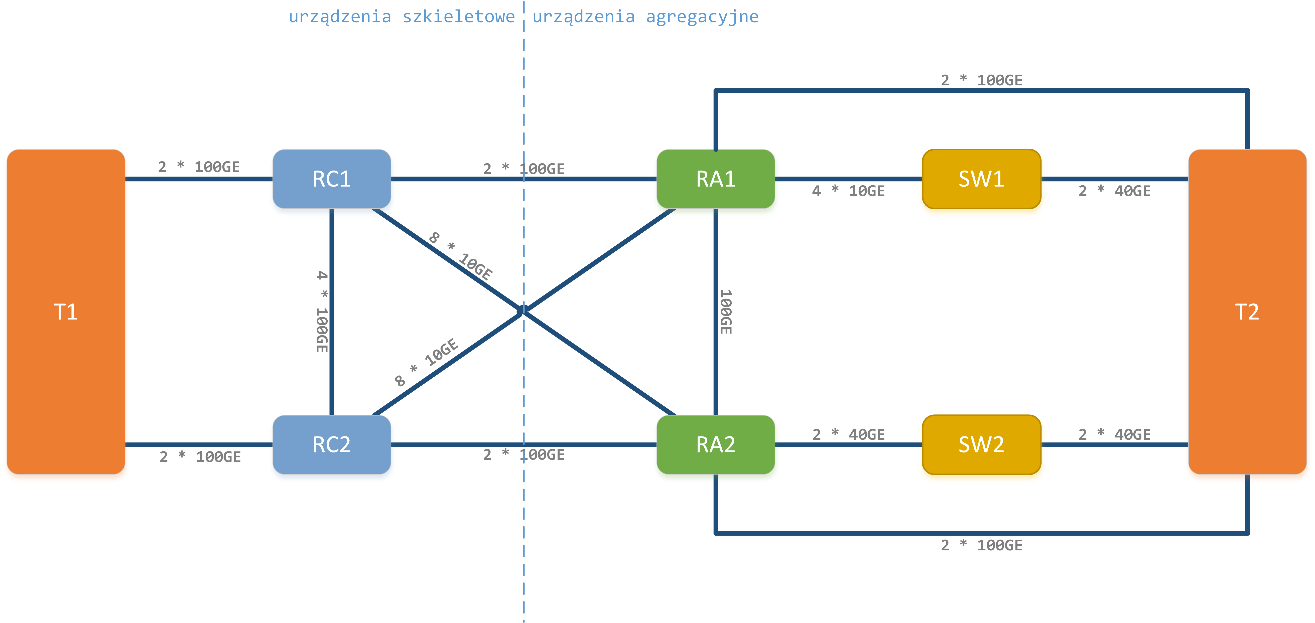 Rysunek 1 - Środowisko testoweRysunek 2: Nazewnictwo interfejsów, numeracja urządzeń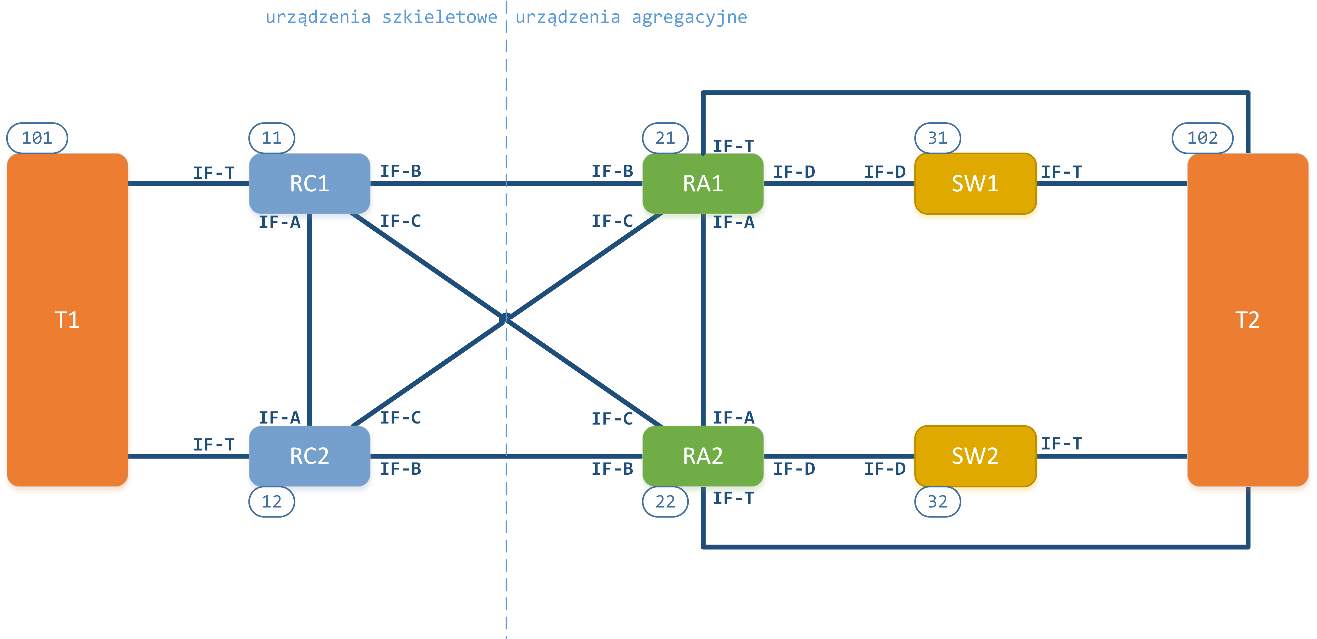 UrządzenieNumerRC111RC212RA121RA222SW-131SW-232T1101T2102Nazwa urządzeniaIdentyfikator interfejsuKonfiguracjaPrzepustowośćSąsiedztwoSąsiedztwoNazwa urządzeniaIdentyfikator interfejsuKonfiguracjaPrzepustowośćUrządzenieInterfejsRC1IF-A4* 100GE400Gb/sRC2IF-ARC1IF-B2* 100GE200Gb/sRA1IF-BRC1IF-C8* 10GE80Gb/sRA2IF-CRC1IF-T2 * 100GE200Gb/sT1RC2IF-A4* 100GE400Gb/sRC1IF-ARC2IF-B2* 100GE200Gb/sRA2IF-BRC2IF-C8* 10GE80Gb/sRA1IF-CRC2IF-T2 * 100GE200Gb/sT1RA1IF-A100GE100Gb/sRA2IF-ARA1IF-B2* 100GE200Gb/sRC1IF-BRA1IF-C8* 10GE80Gb/sRC2IF-CRA1IF-D4* 10GE40Gb/sSW-1IF-DRA1IF-T2 * 100GE200Gb/sT2RA2IF-A100GE100Gb/sRA1IF-ARA2IF-B2* 100GE200Gb/sRC2IF-BRA2IF-C8* 10GE80Gb/sRC1IF-CRA2IF-D2* 40GE80Gb/sSW-2IF-DRA2IF-T2 * 100GE200Gb/sT2SW-1IF-D4* 10GE40Gb/sRA1IF-DSW-1IF-T2* 40GE80Gb/sT2SW-2IF-D2* 40GE80Gb/sRA2IF-DSW-2IF-T2* 40GE80Gb/sT2Długość pakietu IPIlośćUdział w ilości pakietówUdział w paśmie40 B758,33%7%576 B433,33%56%1500 B18,34%37%Razem:Razem:100%100%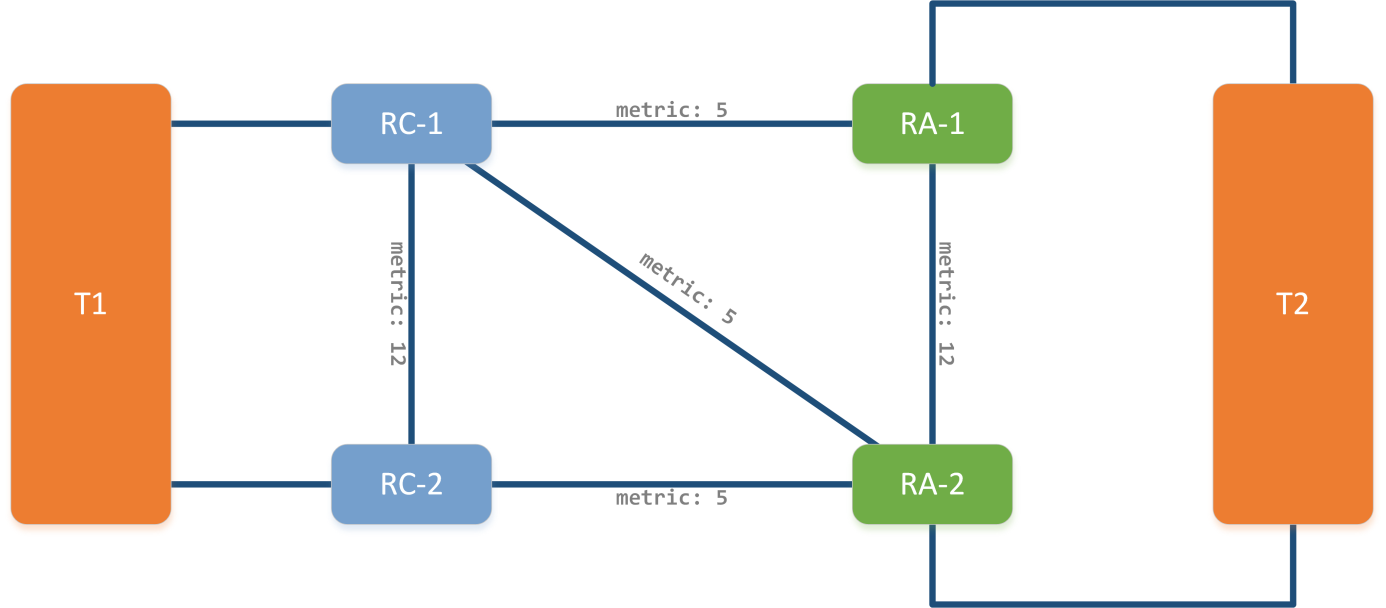 Rysunek 3 - Topologia IS-IS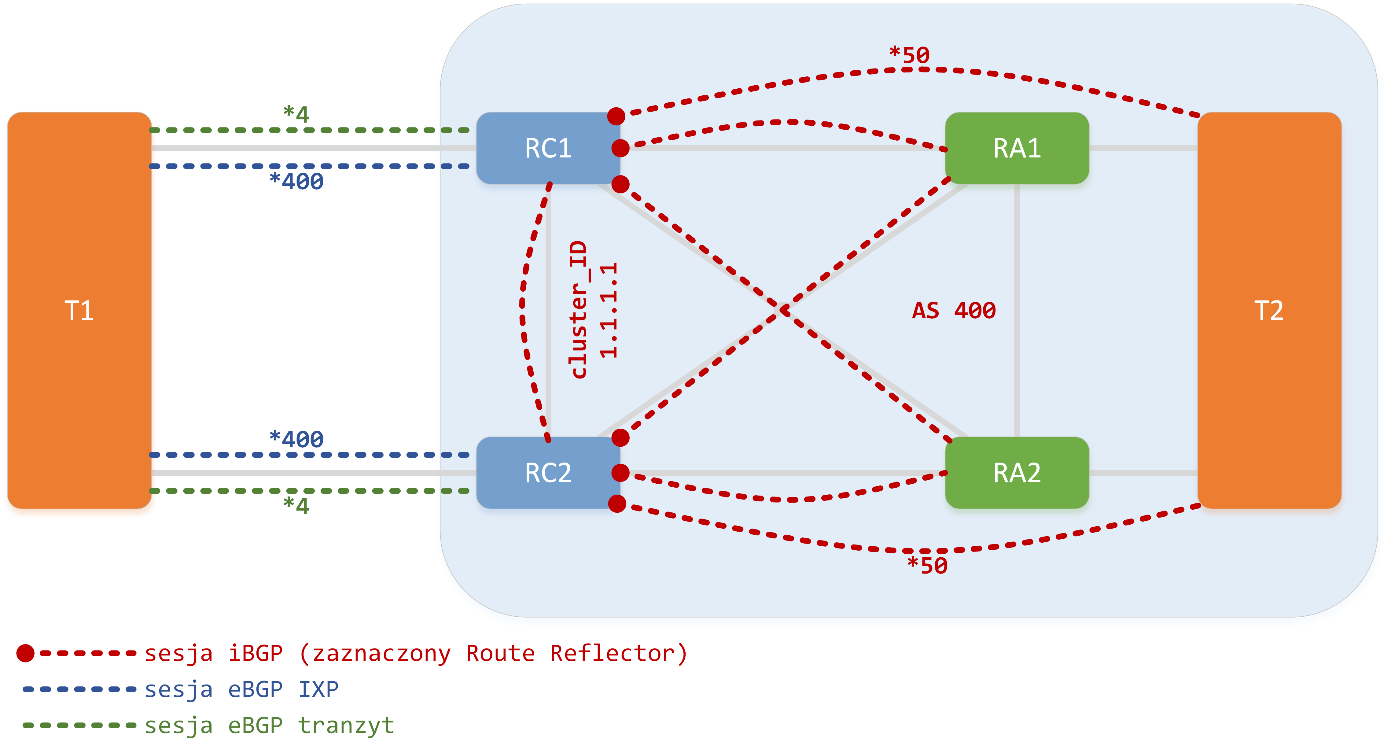 Rysunek 4- Topologia BGPdługość ramki z nagłówkiem i FCSilość ramek64B7512B41518B1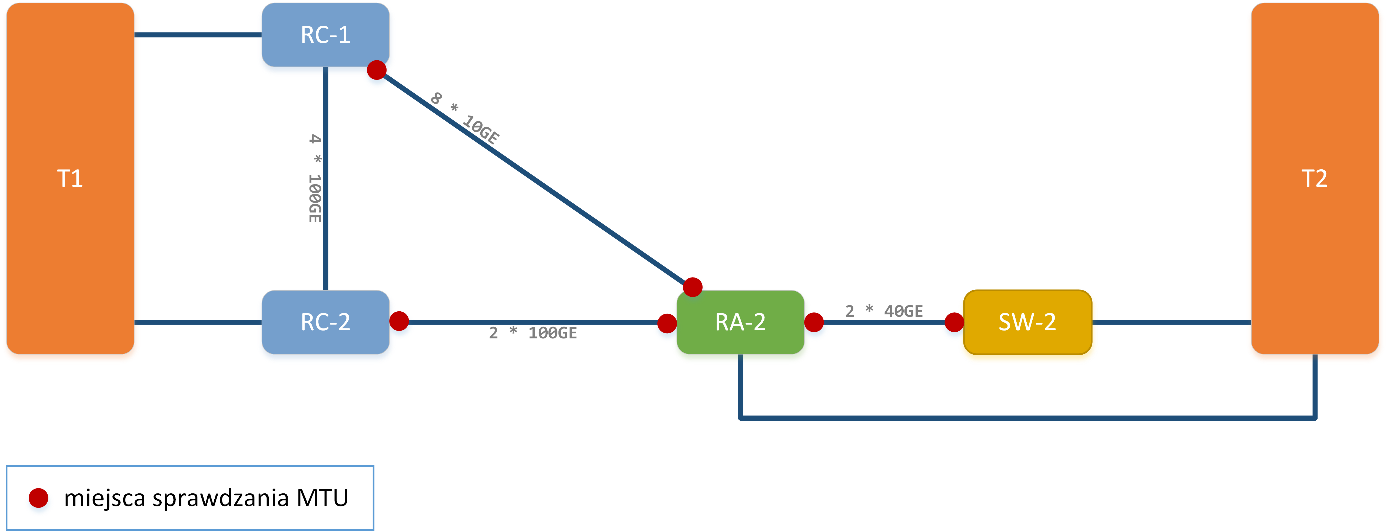 Rysunek 5 - Test MTU